Entrée R/ L´Esprit Saint qui nous est donné 
Fait de nous tous des Fils de Dieu 
Appelés à la liberté, 
Glorifions Dieu par notre vie ! Nés de l´amour de notre Dieu, Fils de lumière, sel de la terre, Ferments d´amour au cœur du monde Par la puissance de l´Esprit. À son image, il nous a faits Pour nous aimer comme il nous aime,Sa ressemblance reste gravéeAu fond des cœurs de ceux qui l´aiment.Tous ceux qu’anime l´Esprit SaintSont délivrés de toute peurEt désormais fils adoptifs,Ils sont devenus fils du Père.AspersionJ’ai vu des fleuves d’eau vive Alleluia, Alleluiajaillir du côté du temple Alleluia, AlleluiaJ’ai vu la source du temple Alleluia, Alleluiagrandir en un fleuve immense Alleluia, AlleluiaTous ceux que lave l’eau vive Alleluia, Alleluiaacclament et chantent ta gloire Alleluia, AlleluiaTon cœur, Jésus est la source Alleluia, Alleluiad’où coule l’eau de la grâce Alleluia, Alleluia1ère Lecture : Livre des Actes des Apôtres (Ac 2, 1-11)« Tous furent remplis d’Esprit Saint et se mirent à parler en d’autres langues »Psaume 103Ô Seigneur, envoie ton Esprit qui renouvelle la face de la terreBénis le Seigneur, ô mon âme ;Seigneur mon Dieu, tu es si grand !Quelle profusion dans tes œuvres, Seigneur !la terre s’emplit de tes biens.Tu reprends leur souffle, ils expirentet retournent à leur poussière.Tu envoies ton souffle : ils sont créés ;tu renouvelles la face de la terre.Gloire au Seigneur à tout jamais !Que Dieu se réjouisse en ses œuvres !Que mon poème lui soit agréable ;moi, je me réjouis dans le Seigneur.2ème Lecture : lettre de saint Paul apôtre aux Romains (Rm 8, 8-17)« Tous ceux qui se laissent conduire par l’Esprit de Dieu, ceux-là sont fils de Dieu »SéquenceViens, Esprit Saint, en nos cœurset envoie du haut du cielun rayon de ta lumière.Viens en nous, père des pauvres,viens, dispensateur des dons,viens, lumière de nos cœurs.Consolateur souverain,hôte très doux de nos âmes,adoucissante fraîcheur.Dans le labeur, le repos ;dans la fièvre, la fraîcheur ;dans les pleurs, le réconfort.Ô lumière bienheureuse,viens remplir jusqu’à l’intimele cœur de tous tes fidèles.Sans ta puissance divine,il n’est rien en aucun homme,rien qui ne soit perverti.Lave ce qui est souillé,baigne ce qui est aride,guéris ce qui est blessé.Assouplis ce qui est raide,réchauffe ce qui est froid,rends droit ce qui est faussé.À tous ceux qui ont la foiet qui en toi se confientdonne tes sept dons sacrés.Donne mérite et vertu,donne le salut final,donne la joie éternelle. AmenAlléluia, alléluiaViens, Esprit Saint !Emplis le cœur de tes fidèles !Allume en eux le feu de ton amour ! AlléluiaÉvangile de Jésus-Christ selon saint Jean (Jn 14, 15-16.23b-26)En ce temps-là, Jésus disait à ses disciples :    « Si vous m’aimez, vous garderez mes commandements. Moi, je prierai le Père, et il vous donnera un autre Défenseur qui sera pour toujours avec vous. Si quelqu’un m’aime, il gardera ma parole ; mon Père l’aimera, nous viendrons vers lui et, chez lui, nous nous ferons une demeure. Celui qui ne m’aime pas ne garde pas mes paroles. Or, la parole que vous entendez n’est pas de moi : elle est du Père, qui m’a envoyé. Je vous parle ainsi, tant que je demeure avec vous ; mais le Défenseur, l’Esprit Saint que le Père enverra en mon nom, lui, vous enseignera tout, et il vous fera souvenir de tout ce que je vous ai dit. »Prière universelleViens Esprit de sainteté, viens Esprit de lumière, viens Esprit de feu, viens nous embraser.Communion Devenez ce que vous recevez,Devenez le corps du Christ,Devenez ce que vous recevez,Vous êtes le corps du Christ. Baptisés en un seul Esprit,Nous ne formons tous qu´un seul corps,Abreuvés de l´unique Esprit,Nous n´avons qu´un seul Dieu et Père.Rassemblés à la même table,Nous formons un peuple nouveau :Bienheureux sont les invitésAu festin des Noces éternelles.Appelés par Dieu notre PèreÀ devenir saints comme lui,Nous avons revêtu le Christ,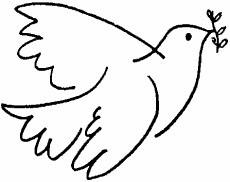 Nous portons la robe nuptiale.Envoyés par l´Esprit de DieuEt comblés de dons spirituels,Nous marchons dans l´amour du Christ,Annonçant la Bonne Nouvelle. Envoi Gloire à toi, je veux chanter pour toi,Esprit de feu, SeigneurLouange à toi, tu emplis l´univers,Gloire à toi, alléluiaEsprit Saint, envoie du haut du ciel un rayon de ta lumière,Viens en moi, Seigneur, ô viens me visiter, Mon cœur est prêt, mon cœur est prêt Esprit Saint, viens me donner ta paix, prends ma vie, embrase-moi.Donne-moi ta joie, sans fin je chanterai, Mon cœur est prêt, mon cœur est prêt.  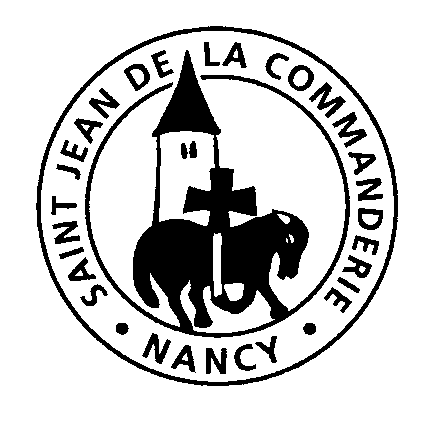 dimanche 9 juin 2019Solennité de pentecôte – CÉglise Saint-Léon IX